Name _____________________________		Date ________________Use the place value blocks to solve:KEYUse the place value blocks to solve:20+6 = _______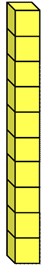 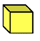 2.  35+5= _______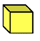 3.  38+5=_______4.  42+9=________5.  19+6= _______6.  32+7=_______7.  49+7=________8.  45+9=_________9.  93+7=_____20+6 = 262.  35+5= 403.  38+5=434.  42+9=515.  19+6= 256.  32+7=397.  49+7=568.  45+9=549.  93+7=100